臺中市政府地方稅務局鼓勵民眾參與創新建言表   列管案號〈由企劃服務科填寫、民眾免填〉：請填寫完成後將此建言表交與本局企劃服務科或分局職掌為民服務業務承辦人，或以郵寄、傳真等方式送達本局企劃服務科。傳真號碼：（04）2258-5031郵寄地址：（40758）臺中市西屯區文心路2段99號 企劃服務科　                               　 受理單位核章：      　　　　  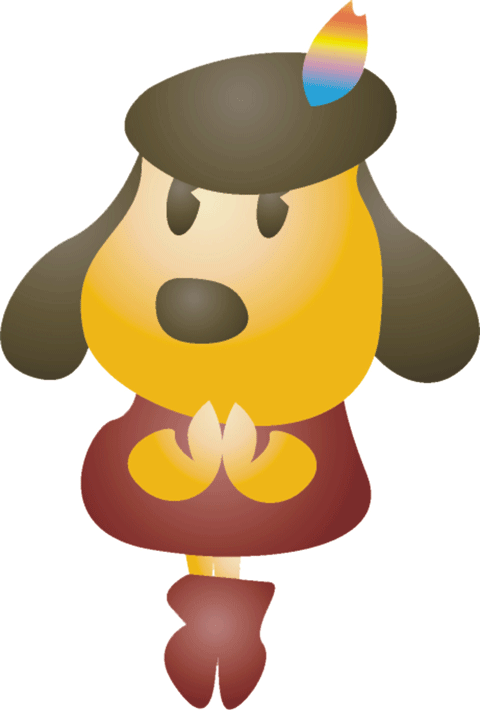 感謝您熱心參與！請繼續給我們支持與鼓勵！……………………………………………………………………………………………………………………………………………………………..臺中市政府地方稅務局鼓勵民眾參與創新建言表    收執聯 收件日期：     年    月    日     收件單位：            提案人：提案日期：聯絡電話：電子郵件信箱：聯絡地址：聯絡地址：現行作業或辦理方式〈現行尚未辦理者，此欄免填〉：現行作業或辦理方式〈現行尚未辦理者，此欄免填〉：建議或創新事項：建議或創新事項：主辦單位〈民眾免填〉：分辦日期〈民眾免填〉：